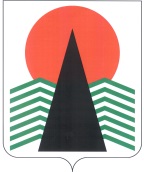 АДМИНИСТРАЦИЯ  НЕФТЕЮГАНСКОГО  РАЙОНАпостановлениег.НефтеюганскО награжденииВ соответствии с решением Думы Нефтеюганского района от 26.09.2012 № 282 «О наградах и почетных званиях Нефтеюганского района» и на основании протокола заседания комиссии по наградам от 09.01.2019 № 1  п о с т а н о в л я ю:Наградить Почетной грамотой и Благодарственным письмом Главы Нефтеюганского района граждан Нефтеюганского района за высокое профессиональное мастерство, вклад в социально-экономическое развитие Нефтеюганского района (приложения № 1, 2).Управлению по учету и отчетности администрации Нефтеюганского района (Раздрогина Т.П.) обеспечить выплату денежного вознаграждения согласно приложению № 1.Настоящее постановление подлежит размещению на официальном сайте органов местного самоуправления Нефтеюганского района.Контроль за выполнением постановления осуществляю лично.Исполняющий обязанности Главы района							С.А.КудашкинПриложение № 1к постановлению администрации Нефтеюганского районаот 09.01.2019 № 1-паСПИСОКграждан, награждаемых Почетной грамотой Главы Нефтеюганского районаПриложение № 2к постановлению администрации Нефтеюганского районаот 09.01.2019 № 1-паСПИСОКграждан, награждаемых Благодарственным письмомГлавы Нефтеюганского района09.01.2019№ 1-па№ 1-па№Фамилия, имя, отчествоДолжность (род занятий)Размерденежного вознаграждения (руб.)Голикова Нэля Викторовнадиректор Воскресной школы Православного прихода в честь святых первоверховных апостолов Петра и Павла3500,00Мельникова ВалентинаАлексеевнаучитель Воскресной школы Православного прихода в честь святых первоверховных апостолов Петра и Павла3500,00ВсегоВсего7000,00№Фамилия, имя, отчествоДолжность (род занятий)Ахметова Светлана Анатольевнаучитель Воскресной школы Православного прихода в честь святых первоверховных апостолов Петра и ПавлаПрокопьева Ольга Леонидовнаучитель Воскресной школы Православного прихода в честь святых первоверховных апостолов Петра и Павла